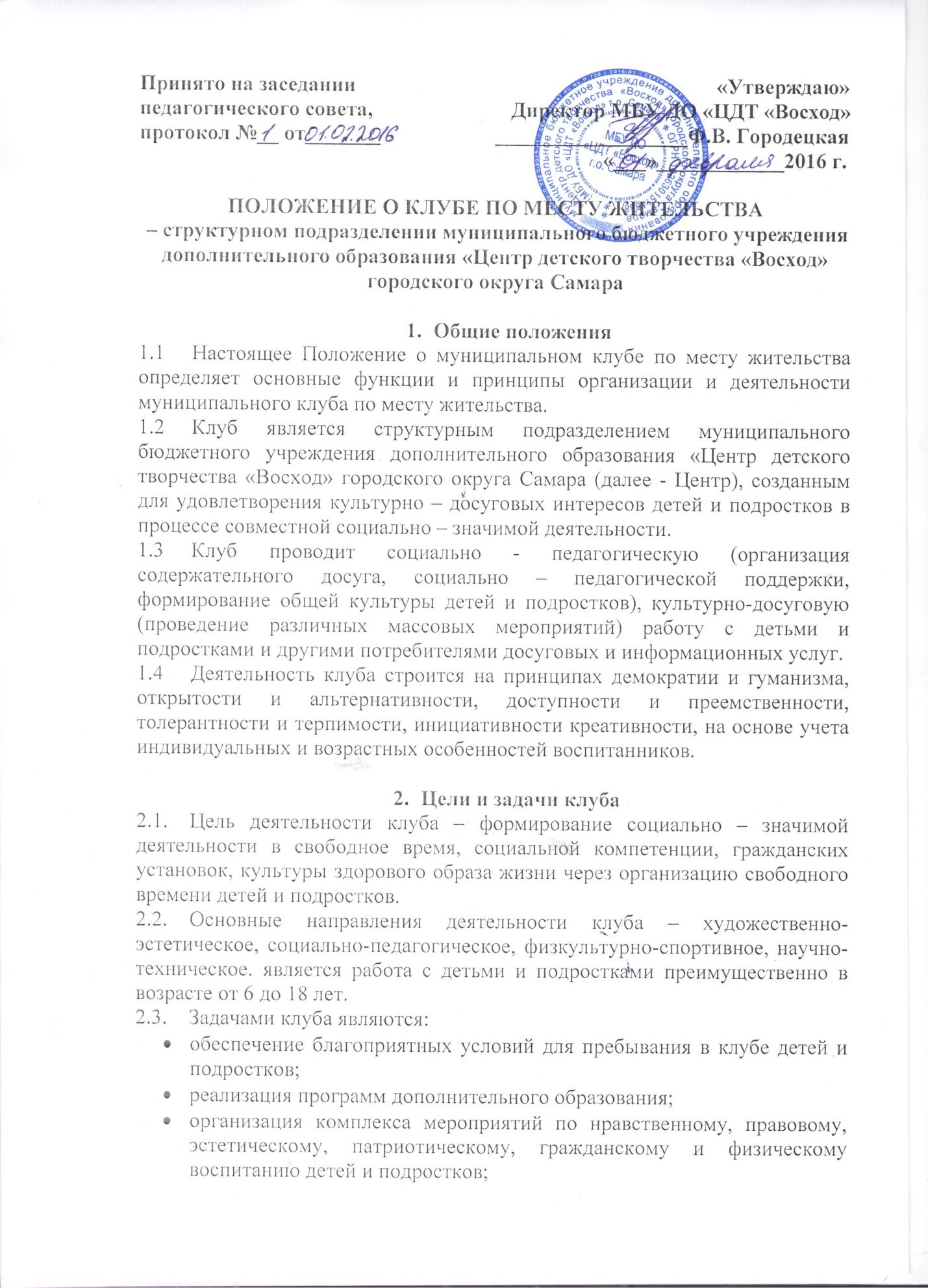 создание социально – культурной среды для развития творческого потенциала  детей и подростков, расширение разнообразных форм досуговой деятельности;осуществление индивидуальной и массовой работы по профилактике правонарушений, безнадзорности и негативных явлений среди детей и подростков;адаптация и социальная реабилитация детей и подростков с индивидуальными особенностями.Содержание и организация работыДля реализации основных целей и задач клуб в своей деятельности использует следующие формы организации работы:тематические вечера, вечера отдыха, дискотеки, выставки, праздники микрорайона, конкурсные, игровые программы, фестивали, диспуты, беседы, лекции, семинары, консультации, спортивные соревнования и т.д.;объединения по интересам, имеющие техническую, художественно – эстетическую, физкультурно – спортивную и социально – педагогическую направленности.Клуб обеспечивает общественно – полезную направленность в деятельности всех объединений по интересам, привлекает детский актив к проведению культурно – массовой работы и организации досуга детей и подростков.Режим работы клуба -  с 9.00 до 18.00 часов.В выходные, праздничные дни, в каникулярное время клуб обеспечивает занятия объединений, проведение культурно – массовых мероприятий.В клубе не допускается организация и деятельность различных религиозных движений и организаций, общественно – политических движений и объединений.Клуб осуществляет свою деятельность совместно с учреждениями, общественными и другими организациями, занимающимися работой с детьми  подростками.Структура клубаКлуб находится в ведении Центра и работает под его непосредственным руководством. Администрация Центра осуществляет координацию действий всех служб по улучшению условий работы клуба.Организационная структура клуба зависит от специфики его деятельности, объема выполняемых работ.Директор Центра утверждает график работы клуба, отвечает за создание и укрепление его материально – технической базы.Непосредственное руководство клубом осуществляет педагог – организатор, который организует деятельность клуба и несет ответственность за результаты его работы перед директором.Педагог – организатор совместно с методистом и заместителем директора по учебно – воспитательной работе разрабатывает перспективный план работы клуба на учебный год и ежемесячный календарный план работы клуба с учетом запросов детей, потребностей семей, особенностей социально – экономического развития микрорайона, а также национально – культурных традиций.Педагог – организатор, педагоги дополнительного образования вносят   предложения по взаимодействию  клуба с другими учреждениями и организациями.Имущество клуба стоит на балансе Центра.Порядок приема детей в клубПрием детей в клуб осуществляется на основании устного заявления. Разрешается занятие в нескольких коллективах и объединениях.Формирование списочного состава проводится на основе соблюдения равных прав посещающих клуб детей и подростков.Права и обязанности педагогов и воспитанников клубаПедагог – организатор клуба имеет право на:моральное и материальное стимулирование труда;участие в управлении  и решении вопросов развития клуба, в работе общественных организаций;пользование информационными фондами, услугами методического и других структурных подразделений Центра;участие в конкурсах профессионального мастерства;разработку и внедрение предложений по совершенствованию деятельности клуба;условия труда, отвечающие требованиям безопасности и гигиены;педагогическую инициативу, свободу выбора и использование методов и методик;разработку и реализацию дополнительных образовательных программ;необходимые условия для реализации своего творческого потенциала в процессе подготовки, переподготовки и повышении квалификации;повышение квалификации. Педагог – организатор и педагоги дополнительного образования на базе клуба обязаны соблюдать:Устав Центра;правила внутреннего трудового распорядка;условия трудового договора;должностные инструкции;правила по технике безопасности и пожарной безопасности;локальные нормативные акты.Воспитанники клуба имеют право на:посещения занятий в нескольких объединениях клуба и переходить из одного объединения в другое в соответствии со своими интересами и способностями;свободное посещение мероприятий;участие в творческой и практической деятельности клуба.Воспитанники клуба обязаны:уважать честь и достоинство других воспитанников и сотрудников клуба;соблюдать требования гигиены и охраны труда, правила противопожарной безопасности;выполнять требования сотрудников клуба.Учет и отчетностьРабота клуба проводится в соответствии с перспективными, текущими планами и расписанием работы, согласованными с директором Центра.Учет работы коллективов и объединений производится в журналах установленного образца.Клуб ведет иную документацию в соответствии с требованиями Центра.